Отдел образования,  спорта и туризма Дятловского    райисполкомагосударственное учреждение образования «СШ №3 г.Дятлово»Урок по правам ребенка на тему: «Закон для нас. Закон внутри нас».Подготовила и провела учитель высшей категории ГУО «СШ №3 г.Дятлово»Гродненской областиШмыгин Ольга Францевна2017Цель: Познакомить учащихся с  Всеобщей декларацией прав человека, Конвенцией о правах ребенка, Конституцией РБ.Задачи:обобщить знания детей об их гражданских правах и обязанностях, способствовать развитию правового мировоззрения и нравственных представлений.развивать умение рассуждать, сопоставлять, делать выводы.воспитывать чувство самоуважения и уважения к другим людям.Оборудование:  ноутбук, презентация, экран, выход в сеть Интернет,  Конституция РБ,  «Всеобщая декларация прав человека»,  «Конвенция о правах ребенка», карточки со словами: малыши,   природа,   школа,   одноклассники,  родители,  старики.Ход мероприятия:Этап I.  Раскрытие темы.   Знакомство с Конституцией.Добрый день, дорогие ребята!  Сегодня мы собрались, чтобы поговорить на тему «Что такое Закон?»Попробуем вначале занятия высказать свое мнение…. (высказывания).(Важное правило, которое все должны соблюдать).Если кто-то без законовХочет жизнь свою прожить,То его, конечно, надоИ лелеять, и хвалить.Фотографию в газетуПоместить и подписать:«Он советует законы Никогда не выполнять!»-Вы согласны с таким жизненным девизом?-Почему важно соблюдать законы?-Как называется основной закон государства?(учитель показывает Конституцию)Ребята, рассмотрите Конституцию, чтобы ответить на вопросы:-Из чего состоит Конституция?-Какие темы раскрываются в статьях Конституции?-Когда мы отмечаем День Конституции РБ?      (ответы учащихся).Учитель:  Только Закон и исполнение закона может обеспечить нам порядок.   Вот почему,  защищая права граждан, государство предусматривает наказание за несоблюдение закона.               - А в каком случае можно обойтись без наказаний в государстве? (рассуждения уч-ся).             (ответ уч-ся:    Если все будут выполнять, соблюдать закон).           Задания для групп:                    порассуждаем  Что такое «совесть?» Что обозначает слово «законопослушный?».Вывод этапа:    Закон должен быть внутри нас!  Совесть человека                             должна подсказывать, как ему следует поступить. Этап II.  Практическая часть. А). «Черты характера». Команды получают карточки со словами:Черты характера:Вспыльчивость;Торопливость;Осмотрительность;Аккуратность;Честность;Лживость;Уважение к людям;Безразличие.Продолжаем работать в парах.  Подумайте, какие черты характера помогают быть законопослушным, а какие мешают? Напротив черты характера отметьте знаком + или - .Вывод:  Чтобы быть законопослушным гражданином необходимо с детства воспитывать в себе положительные черты характера такие как:  осмотрительность, аккуратность, честность,  уважение к людям.Б). Упражнение «Познай себя».Учитель:   Важно понимать, что законы есть не только в              государстве, но и в каждом человеке. Мы сами делаем выбор, по каким законам жить.  По законам правды или лжи., добра или зла,  чести или бесчестия…  Это происходит в момент, когда каждому из нас приходится делать выбор, как поступить:Помочь маме или пойти погулять?Делать уроки или бездельничать?Обозвать друга, ударить или решить спор по-дружески?Сказать правду или промолчать?Согласитесь, чтобы принять верное решение, нужны и сила воли, и смелость,  и уважение к себе!  Да-да, прежде всего к себе, чтобы не уронить своего достоинства. Я предлагаю вам продолжить предложение  «Я уважаю себя и поэтому…..»,   работая в группах…На доске карточки со словами: малыши,   природа,   школа,  одноклассники,  родители,  старики.(высказывания учащихся у доски).А кто в нашем классе пользуется авторитетом?  За что его уважают и ценят?В).  Обратите внимание на слайд презентации: Здесь записаны жизненные девизы. Прочитайте и выберите для себя жизненный девиз.Работа не волк, в лес не убежит.Хочу все знать.Без труда не вытянешь рыбку из пруда. Моя хата с краю – ничего не знаю.Не откладывай на завтра то, что можно сделать сегодня.(Высказывания и рассуждения учащихся).Этап III. Знакомство с Всеобщей декларацией прав человека и                 Конвенцией о правах ребенка.               (первичное). Сейчас мы просмотрим буктрейлер по книге  А. Усачева «Приключения маленького человека». Именно здесь вы сможете услышать о своих правах.  Обсуждение просмотра. - В каких документах записаны права детей?- Перечислите свои права.- Оформите коллаж «Мои права, твои права- наши права».Этап IV. Подведение итогов.Учитель:            Возвращаемся к теме занятия.  -Как вы понимаете выражения «закон для нас»,   «закон внутри нас».-Какова роль закона в обществе,  в отношениях между людьми?- Что значит «уважать себя»?2 учащихся читают стихотворение С.Я.Маршака «Если вы вежливы».Источники: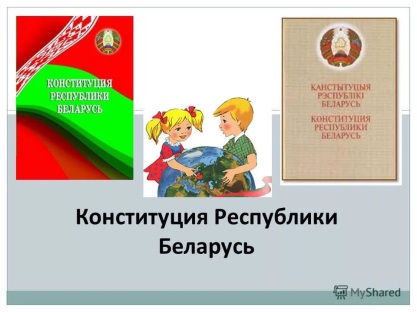 https://im0-tub-by.yandex.net/i?id=b0e3c9f8275606ffef90210a7b99616c-l&n=13 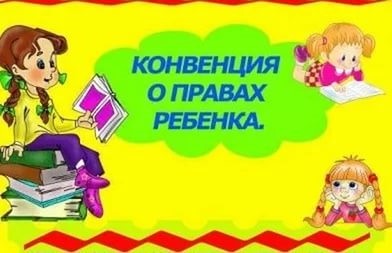 https://im0-tub-by.yandex.net/i?id=f65ffdda9e6867e563db09904b33609b-l&n=13 https://im0-tub-by.yandex.net/i?id=ec85815bf5cbfd564138433a2b75cfc3-l&n=13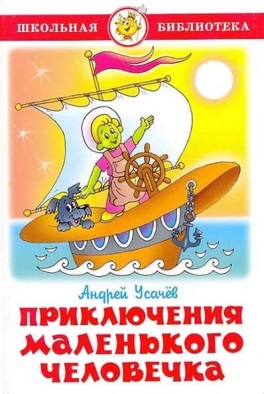 Буктрейлер по книге  https://www.youtube.com/watch?v=dbJVV0s-8l4 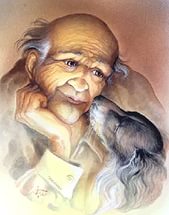 https://im0-tub-by.yandex.net/i?id=61690db701629eb3989db3d2c24fb547&n=33&h=215&w=169      http://fetmuzclips.ru/uploads/images/a/_/u/a_usachev.jpg 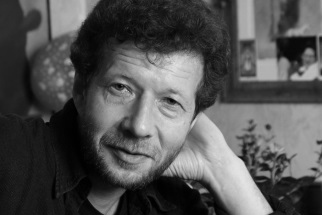 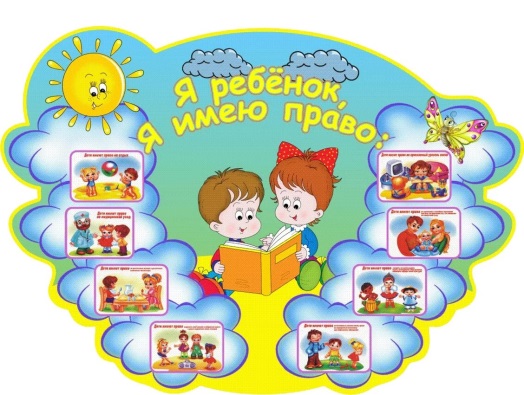 https://im0-tub-by.yandex.net/i?id=b7d2d4f46f3676c75013681e89839acf-l&n=13      http://www.kumertime.ru/wp-content/uploads/2013/09/shkola.jpg 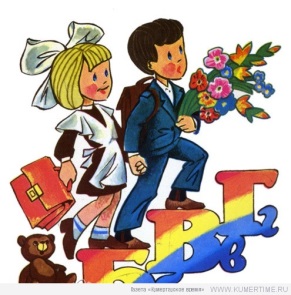 